ТЕРРИТОРИАЛЬНАЯ ИЗБИРАТЕЛЬНАЯ КОМИССИЯпартизаНСКОГО РАЙОНАР Е Ш Е Н И Е03.03.2023 	                      	                  	                                               № 44/234                   с. Владимиро-Александровское           В   связи с назначением на 14 мая 20223 года выборов депутатов  Думы Партизанского муниципального округа, в соответствии со статьей                                  27 Избирательного кодекса Приморского края, решением Избирательной комиссии Приморского края от 03.02.2023 № 71/361 «О возложении полномочий по организации подготовки и проведения выборов депутатов Думы Партизанского муниципального округа Приморского края, местного референдума на территориальную избирательную комиссию Партизанского района», в  целях организации деятельности территориальной избирательной комиссии Партизанского района в период подготовки и проведения  выборов депутатов Партизанского муниципального округа Приморского края, назначенных на 14 мая 2023 года, территориальная избирательная комиссия  Партизанского районаРЕШИЛА:1. Определить часы работы территориальной избирательной комиссии Партизанского района по приему документов, необходимых для выдвижения и регистрации кандидатов в депутаты Думы Партизанского муниципального округа:        - в  рабочие дни -  с 10:00 до 13:00 часов, с 14:00 до 18:00 часов;                                                                                         - в выходные и праздничные дни – с 10:00 до 14:00 часов;                                                                26 марта – с 10.00 до 18.00 часов.  по адресу: Приморский край, Партизанский район,                                                                                 с. Владимиро-Александровское,  ул. Комсомольская, д. 45а, каб. № 8.    2.  Режим работы территориальной избирательной комиссии Партизанского района 14 мая 2023 года определен действующим законодательством о выборах.          3. Довести информацию о режиме работы территориальной избирательной комиссии  Партизанского района до сведения участников избирательного процесса, разместив на официальных  сайтах Избирательной комиссии Приморского края, администрации Партизанского муниципального района в разделе «Территориальная избирательная комиссия Партизанского района» Председатель комиссии				            Е.В. ВоробьеваСекретарь заседания 				                      О.В. Белянина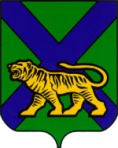 Об определении часов работы   территориальной избирательной комиссии Партизанского района по приёму документов, необходимых для выдвижения и регистрации кандидатов                           в депутаты Думы Партизанского муниципального округа Приморского края 